   kupní smlouvauzavřená podle ust. § 2079 a násl. občanského zákoníku mezi smluvními stranamiProdávající:			TOKA s.r.o.Sídlo:				Štursova 9/5, 616 00 BrnoZapsaný:		u Krajského soudu v Brně, spis. zn. C28826Zastoupený:			Bc. Tomášem Kratochvílem, MBA., jednatelem společnostiIČ:				25518526DIČ: 				CZ25518526Bankovní spojení:		UniCredit Bank, 2107424750/2700Tel./Fax.			+420 734 346 466ID datové schránky:		4mc7jps(dále jen prodávající)aKupující: 			Armádní Servisní, příspěvková organizacesídlo:				Podbabská 1589/1, 160 00 Praha 6 - Dejvice zapsaná:			v OR u Městského soudu v Praze pod sp. zn. PR1342jejímž jménem jedná:		Ing. Martin Lehký, ředitelIČO:				60460580DIČ:				CZ60460580ID datové schránky: 		dugmkm6bankovní spojení: 		ČNB Praha číslo účtu:			30523881/0710oprávněn jednat		ve věcech technických:	za oblast Čechy:		Petra Česneková, tel.: 973 203 998, 727 941 644email: petra.cesnekova@as-po.czza oblast Morava:		Elena Nečasová, tel.: 973 442 771, 602 358 128email: elena.necasova@as-po.cz(dále jen kupující)I.PŘEDMĚT SMLOUVY1. Předmětem této kupní smlouvy je dodávka nábytku pro VUZ AS-PO (dále jen „zboží“) kupujícímu.  Zboží je přesně specifikováno v nedílné příloze č. 1 této smlouvy.  2. Prodávající se touto smlouvou zavazuje dodat za podmínek v ní sjednaných kupujícímu zboží (včetně naložení, dopravy, montáže, seřízení a složení na místo určení dle specifikace provozních jednotlivých ubytoven – tzn. jednotlivé pokoje, chodby apod.), specifikované v této smlouvě a převést na něj vlastnické právo k tomuto zboží.3. Kupující se zavazuje zboží převzít a zaplatit za něj sjednanou kupní cenu (dle oceněného položkového rozpočtu – příloha č. 1 této smlouvy) způsobem a v termínu stanoveném touto smlouvou.II.MÍSTO PLNĚNÍUbytovací zařízení kupujícího (dále jen „VUZ“) dle specifikace uvedené v příloze č. 1 této smlouvy.III.KUPNÍ CENAKupní cena za bez DPH je cenou konečnou, nejvýše přípustnou, ve které jsou zahrnuty veškeré náklady dle článku I této smlouvy a činí: 16 752 146,- Kčslovy:„šestnáctmilionůsedmsetpadesátdvatisícjednostočtyřicetšest korun českých“DPH bude účtováno v sazbě platné ke dni uskutečnění zdanitelného plnění.Cenový rozklad za jednotlivé VUZ je uveden v příloze č. 1 této smlouvy.IV.OBCHODNÍ A PLATEBNÍ PODMÍNKY1. 	Kupující neposkytuje zálohy. Úhrada zboží se uskuteční na základě vystavené faktury za objednané a dodané zboží.Podkladem pro fakturaci budou dodací listy odsouhlasené oběma smluvními stranami. Fakturace bude provedena 30 samostatnými fakturami (tj. za jednotlivá místa plnění samostatně). 3.	Doba splatnosti faktur (daňových dokladů) je 30 kalendářních dnů ode dne doručení faktury kupujícímu. Při nesplnění podmínky 30-ti denní lhůty splatnosti po jejím doručení kupujícímu, je kupující oprávněn takovouto fakturu vrátit zpět prodávajícímu jako neoprávněnou. 4. 	Veškeré faktury musí obsahovat náležitosti daňového dokladu dle § 26 a násl. zákona 
č. 235/2004 Sb., v platném znění a dle § 435 občanského zákoníku a musí být vystaveny v souladu s ust. § 11 odst. 1 zák. č. 563/1991 Sb. o účetnictví, v platném znění. 5. 	Na fakturách je prodávající povinen uvést číslo smlouvy a stručné označení předmětu. Přílohou faktury bude podepsaný dodací list.  V případě, že faktura nebude mít odpovídající náležitosti, je kupující oprávněn zaslat tyto doklady zpět prodávajícímu k doplnění. Lhůta splatnosti doplněné faktury běží nově u ode dne jejího doručení kupujícímu,6. 	Platby budou probíhat výhradně v Kč a rovněž veškeré cenové údaje budou v této měně.7.	Fakturační adresa:Armádní Servisní, příspěvková organizace, Podbabská 1589/1, 160 00 Praha 6.V. DOBA PLNĚNÍDoba plnění:	dle čl. X. odst. 2 této smlouvy Ukončení plnění této smlouvy:	do 150 dní od uveřejnění v Registru smluvVI.SMLUVNÍ POKUTYDojde-li k prodlení s úhradou faktury, je kupující povinen zaplatit prodávajícímu smluvní pokutu ve výši 0,05 % z fakturované částky za každý den prodlení po termínu splatnosti až do doby zaplacení dlužné částky. Nesplní-li prodávající svůj závazek řádně a včas dodat předmět plnění, v termínu uvedeném v této smlouvě, je prodávající povinen zaplatit kupujícímu smluvní pokutu ve výši 0,05% z ceny za každý i započatý den prodlení.3.   Uhrazením smluvní pokuty není dotčeno právo požadovat náhradu škody v plné výši.VII.ZVLÁŠTNÍ UJEDNÁNÍProdávající se zavazuje, že zboží dodá a složí na odběrní místo, dle pokynů provozních jednotlivých ubytoven.Dodání zboží nastává převzetím zboží ze strany odpovědného pracovníka kupujícího a jeho podpisem dodacího listu. Tímto okamžikem nabývá kupující ke zboží vlastnické právo.Prodávající bere na vědomí, že tato smlouva včetně její změny a dodatků bude uveřejněna v souladu s § 219 zákona č. 134/2016 Sb., o zadávání veřejných zakázek v platném znění.Prodávající je povinen před vlastní výrobou předložit vzorník možných barevných variant potahových látek a vzory lamina pro odsouhlasení.VIII. Odpovědnost za vady, zárukaProdávající odpovídá za kvalitu zboží, zejména za to, že zboží bude v souladu s technickými normami a vlastnostmi kupujícím specifikovanými.Záruční doba na dodané zboží je minimálně 36 měsíců.Kupující má právo se řádně seznámit při každé jednotlivé dodávce se stavem dodávaného zboží před jeho převzetím.Kupující si vyhrazuje právo uplatnit do 10 pracovních dnů ode dne dodání zboží případnou reklamaci jeho kvality. Reklamaci uplatní kupující u prodávajícího písemně.Případnou vadu jakosti zboží prodávající odstraní bez zbytečného odkladu po podání písemného podnětu kupujícího.V případě potvrzení reklamovaných nedostatků sjedná prodávající na vlastní náklady nápravu a hradí veškeré platby spojené s reklamací.IX. ODSTOUPENÍ OD SMLOUVYKupující je oprávněn od této smlouvy jednostranně písemně odstoupit pro podstatné porušení této smlouvy, přičemž za podstatné porušení této smlouvy se zejména považuje, jestliže prodávající nedodá řádně a včas předmět této smlouvy a  pokud nezjednal nápravu, přestože byl kupujícím na neplnění této smlouvy písemně upozorněn.X. ZÁVĚREČNÁ USTANOVENÍTato smlouva obsahuje úplné ujednání o předmětu smlouvy a všech náležitostech, které strany měly a chtěly ve smlouvě ujednat, a které považují za důležité pro závaznost této smlouvy. Žádný projev strany učiněný při jednání o této smlouvě ani projev učiněný po uzavření této smlouvy nesmí být vykládán v rozporu s výslovnými ustanoveními této smlouvy a nezakládá žádný závazek žádné ze stran.Smlouva nabývá platnosti dnem podpisu oběma smluvními stranami  a účinnosti dnem uveřejnění v registru smluv. Prodávající bere na vědomí, že uveřejnění smlouvy v plném znění v tomto registru zajistí kupující. Smlouvu lze měnit a doplňovat po dohodě smluvních stran formou písemných dodatků k této smlouvě, podepsaných oběma smluvními stranami. Za písemnou formu nebude pro tento účel považována výměna e-mailových či jiných elektronických zpráv.Prodávající bere na vědomí, že jakékoliv cenové navýšení může být realizováno pouze v souladu s § 222 zákona č. 134/2016 Sb., o zadávání veřejných zakázek v platném znění.Tato smlouva se pořizuje ve třech vyhotoveních, každé s platností originálu. Prodávající obdrží jedno vyhotovení a kupující obdrží dvě vyhotovení.Smluvní strany smlouvu přečetly, s jejím obsahem souhlasí, což stvrzují svými podpisy.Tato smlouva se řídí zákonem č.  89/2012 Sb., občanský zákoník, v platném znění.Přílohy:Příloha č. 1 – Položkový rozpočet včetně specifikace (17 listů)V Praze dne:						V Brně dne:______________________________________	_____________________________Armádní Servisní, příspěvková organizace			     TOKA s.r.o.       	    Ing. Martin Lehký				    Bc. Tomáš Kratochvíl, MBA.   ředitel     				           jednatel společnosti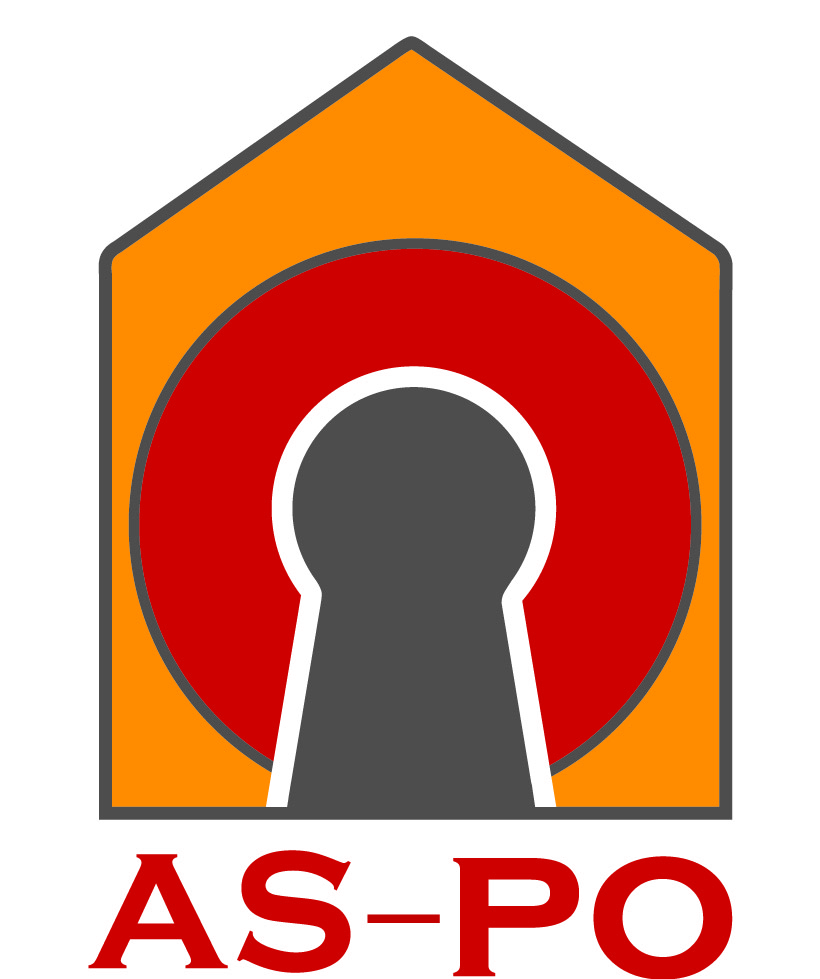 